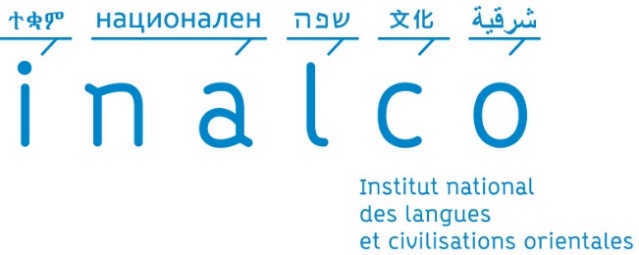 PrOPOSITION de COMPOSITION de JURYd’HABILITATION À DIRIGER  DES RECHERCHESArt. 5. (Arrêté du 23 novembre 1988) - L'autorisation de se présenter devant le jury est accordée par le président ou le directeur de l'établissement suivant la procédure ci-après. Le président ou le directeur de l'établissement confie le soin d'examiner les travaux du candidat à au moins trois rapporteurs choisis en raison de leur compétence, dont deux au moins doivent être habilités à diriger des recherches. Deux de ces rapporteurs doivent ne pas appartenir au corps enseignant de l'établissement dans lequel le candidat a déposé sa demande.Les personnalités consultées font connaître leur avis par des rapports écrits et motivés, sur la base desquels peut être autorisée la présentation orale des travaux du candidat devant le jury. Ces rapports sont communiqués au candidat et peuvent être consultés par toute personne habilitée à diriger des recherches.INFORMATIONS SUR LE CANDIDATRAPPORTEURSDEUX rapporteurs extérieurs à l’INALCO et UN rapporteur interneLes travaux du candidat sont préalablement examinés par trois rapporteurs habilités à diriger des recherches et désignés par le chef d’établissement.PROPOSITION DE JURYLe jury comporte au minimum cinq membres dont une majorité d’extérieurs à l’établissement. Au moins la moitié des membres doit être professeur des universités ou assimilé. Les rapporteurs ayant procédé à l’évaluation peuvent être désignés comme membres du jury.Si les rapporteurs et le coordinateur participent au jury, rappeler leurs noms- if the thesis reviewers participate in the jury, recall their names :PRÉSIDENT DU JURY –jury president Les membres du jury désignent parmi eux un président et, le cas échéant, un rapporteur de soutenance. Le président doit être un professeur ou assimilé ou un enseignant de rang équivalent. À      , le      Signature du coordinateurLe coordinateur atteste l’exactitude des renseignements fournisCandidatCandidatCandidatCandidatCandidatNom - name :      Nom - name :      Prénom – first name :      Prénom – first name :      Prénom – first name :      Tél. :      Tél. :      E-mail :      E-mail :      E-mail :      Soutenance Soutenance Soutenance Soutenance Soutenance Date et heure de soutenance – date of defense : le       à       heuresDate et heure de soutenance – date of defense : le       à       heuresDate et heure de soutenance – date of defense : le       à       heuresDate et heure de soutenance – date of defense : le       à       heuresDate et heure de soutenance – date of defense : le       à       heuresSalle réservée - reserved room :      Salle réservée - reserved room :      Salle réservée - reserved room :      Salle réservée - reserved room :      Salle réservée - reserved room :      Domaine à définir avec l’ED :      Domaine à définir avec l’ED :      Domaine à définir avec l’ED :      Domaine à définir avec l’ED :      Domaine à définir avec l’ED :      Unité de recherche et coordinateur– Research unit and supervisorUnité de recherche et coordinateur– Research unit and supervisorUnité de recherche et coordinateur– Research unit and supervisorUnité de recherche et coordinateur– Research unit and supervisorUnité de recherche et coordinateur– Research unit and supervisorNom, prénom du coordinateur Name and first name of the supervisor:      Nom, prénom du coordinateur Name and first name of the supervisor:      Nom, prénom du coordinateur Name and first name of the supervisor:      Nom, prénom du coordinateur Name and first name of the supervisor:      Nom, prénom du coordinateur Name and first name of the supervisor:      Grade – title : HDR : Oui / Non HDR : Oui / Non E-mail :      Section CNU :      M.  Mme  Nom Name :      Prénom first name :      Prénom first name :      Grade – title :   si Autre préciser :      HDR : Oui / Non Section CNU :      Intitulé du poste :      Tél :      Tél :      Établissement d’affectation :      E-mail :      E-mail :      Adresse professionnelle :      Adresse professionnelle :      Adresse professionnelle :      M.  Mme  Nom Name :      Prénom first name :      Prénom first name :      Grade – title :   si Autre préciser :      HDR : Oui / Non Section CNU :      Intitulé du poste :      Tél :      Tél :      Établissement d’affectation :      E-mail :      E-mail :      Adresse professionnelle :      Adresse professionnelle :      Adresse professionnelle :      M.  Mme  Nom Name :      Prénom first name :      Prénom first name :      Grade – title :   si Autre préciser :      HDR : Oui / Non Section CNU :      Intitulé du poste :      Tél :      Tél :      Établissement d’affectation :      E-mail :      E-mail :      Adresse professionnelle :      Adresse professionnelle :      Adresse professionnelle :      AVIS SUR LA DÉSIGNATION DES RAPPORTEURSAVIS SUR LA DÉSIGNATION DES RAPPORTEURSDécision du Directeur de l’École doctorale favorable                            défavorableDate :                        signature : Décision de la Présidente favorable                            défavorableDate :                        signature :M.  Mme  Nom Name :      Prénom first name :      M.  Mme  Nom Name :      Prénom first name :      M.  Mme  Nom Name :      Prénom first name :      M.  Mme  Nom Name :      Prénom first name :      AUTRES MEMBRES DE JURY – others proposed  members of the juryM.  Mme  Nom Name :      Prénom first name :      Prénom first name :      Grade – title :   si Autre préciser :      HDR : Oui / Non Section CNU :      Intitulé du poste :      Tél :      Tél :      Établissement d’affectation :      E-mail :      E-mail :      Adresse professionnelle :      Adresse professionnelle :      Adresse professionnelle :      M.  Mme  Nom Name :      Prénom first name :      Prénom first name :      Grade – title :   si Autre préciser :      HDR : Oui / Non Section CNU :      Intitulé du poste :      Tél :      Tél :      Établissement d’affectation :      E-mail :      E-mail :      Adresse professionnelle :      Adresse professionnelle :      Adresse professionnelle :      M.  Mme  Nom Name :      Prénom first name :      Prénom first name :      Grade – title :   si Autre préciser :      HDR : Oui / Non Section CNU :      Intitulé du poste :      Tél :      Tél :      Établissement d’affectation :      E-mail :      E-mail :      Adresse professionnelle :      Adresse professionnelle :      Adresse professionnelle :      M.  Mme  Nom Name :      Prénom first name :      Prénom first name :      Grade – title :   si Autre préciser :      HDR : Oui / Non Section CNU :      Intitulé du poste :      Tél :      Tél :      Établissement d’affectation :      E-mail :      E-mail :      Adresse professionnelle :      Adresse professionnelle :      Adresse professionnelle :      M.  Mme  Nom Name :      Prénom first name :      Prénom first name :      Grade – title :   si Autre préciser :      HDR : Oui / Non Section CNU :      Intitulé du poste :      Tél :      Tél :      Établissement d’affectation :      E-mail :      E-mail :      Adresse professionnelle :      Adresse professionnelle :      Adresse professionnelle :      Vos propositions : 1 - Nom Name :      Prénom first name :      2 - Nom Name :      Prénom first name :      AVIS SUR LA COMPOSITION DU JURYAVIS SUR LA COMPOSITION DU JURYDécision du  Directeur de l’École doctorale       favorable                            défavorableDate :                        signature : Décision de la Présidente de l’Inalco       favorable                            défavorableDate :                        signature :